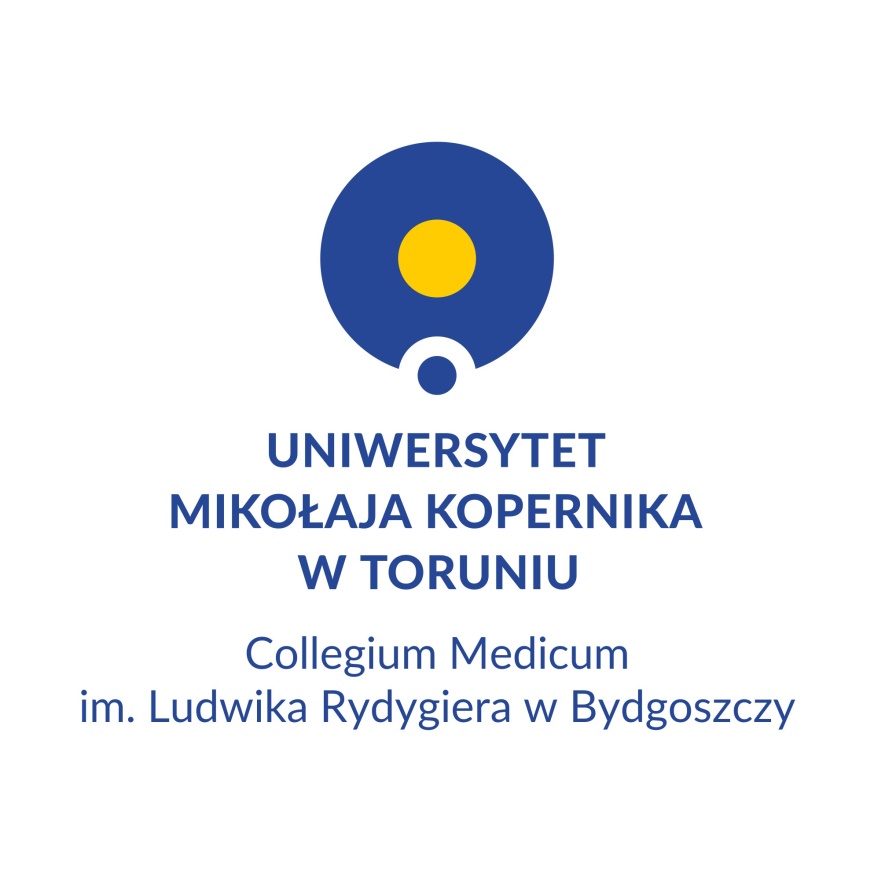 Bydgoszcz 2018 r.